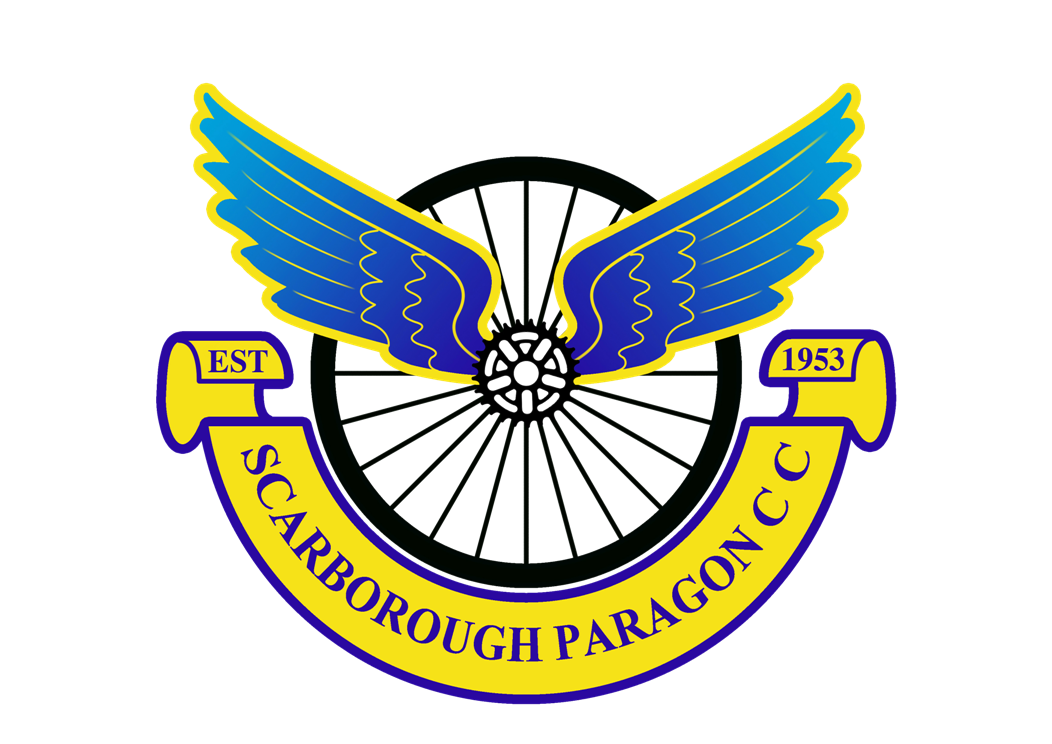 www.spcc.org.uk Paragon Cycling Club present their Open 10 miles Time Trial Incorporating: Ray Flinton & John Leadley Memorial Trophy Competitions, Yorkshire Cycling Federation SPOCO Points  Saturday 26th August 2017 @ 1400hrs/2pm“For and on behalf of Cycling Time Trials under their rules and regulations”Organiser: Elaine Ward, 4 The Pastures, Cayton, .Tel: 01723 584558, 07763 969990 or email: caytonracers@tiscali.co.uk	Timekeepers: Geoff Backshall – City RC (Hull) & Elaine Ward – Scarborough Paragon CCCourse Details:  V415 ** Denotes location of marshals.START at power pole L44063/4 approx. 200 yards north of Burton Fleming/Grindale/Rudston/Hunmanby crossroads.  Proceed northwards towards Hunmanby (), turning LEFT at crossroads** (2.839mls) and proceed towards Wold Newton.   Turn LEFT at T junction 0.75 ml east of Wold Newton** (6.011mls).  Proceed through Burton Fleming** towards Grindale to FINISH at power pole L4445/83 approx. 0.5m east of entrance to Finley Hill Farm (10m).                                                                                                                          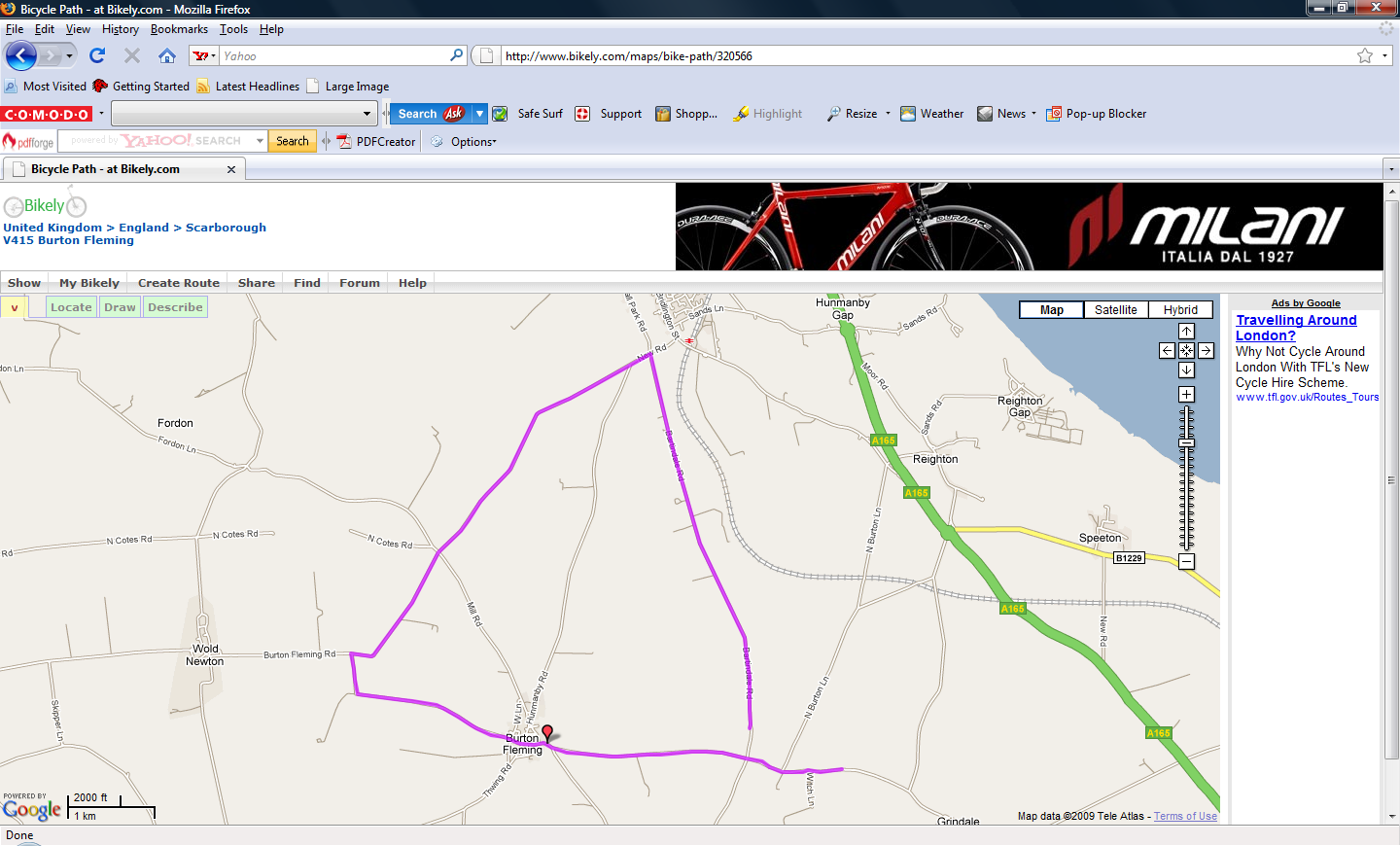 PRIZES1st fastest £30	1st Juv/Jun £20	1st Woman £20 	1st Vet on Standard £30	2nd fastest £20	2nd Juv/Jun £15       2nd Woman £10	2nd Vet on Standard £20	Lanterne Rouge - £103rd fastest £15	3rd Juv/Jun £10       3rd Woman £10	3rd Vet on Standard £10	4th fastest £10					4th Vet on Standard £105th fastest £10	*Thanks to Mel Bentley for donation											 Course records:Seniors: James Gullen (Team Hope Factory) 20:43 on 27/08/16; Women: Jo Blackburn (Team Swift) 24:43 on 28/06/14;Junior/Juveniles: Cavan Walker (age 16 - Prologue RT) 21:40 on 24/06/17.Information for Competitors and Officials – PLEASE READ !!!Headquarters, Toilets & Results – Burton Fleming Village Hall, YO25 3PD, where riders please sign on and collect your number, returning it when you SIGN OUT.Limited parking in the village hall car park. PLEASE DO NOT PARK ON THE GRASS VERGES OUTSIDE. There will be overflow parking instructions on the day to the field opposite the HQ.Please allow sufficient time to ride to the Start from the HQ – approx 1½ miles (10 minutes). Turn left out of the HQ towards Grindale and then left again into the start lane () at the crossroads junction in the dip.Please do not use turbo trainers near local houses and respect the village residentsPlease do not disturb the timekeeper after you have finished - retrace to the HQ where the results will be displayed asapJohn Leadley Memorial Trophy – is awarded to the fastest Scarborough Paragon Juvenile or Junior in this open eventRay Flinton Memorial Trophy – is awarded to the fastest Veteran on Standard (any Club) in this open eventCTT and the event promoter strongly advise you to wear a hard shell helmet that meets an internationally accepted safety standard. In accordance with Reg. 15, all JUVENILE/JUNIOR competitors MUST wear protective hard shell helmets.It is recommended that a working rear light, either flashing or constant, is fitted to the machine in a position visible to following road users and is active whilst the machine is in use.Remember to ride safely with your HEAD UP, taking care through the village.Refreshments at the HQ.